UPOV information databases – matters for informationDocument prepared by the Office of the UnionDisclaimer:  this document does not represent UPOV policies or guidanceExecutive summary	The purpose of this document is to provide an update on developments concerning the GENIE database, UPOV Codes and the PLUTO database. 	Matters for consideration by the Technical Committee (TC) on the UPOV Code system; UPOV Codes and the PLUTO database are presented in document TC/55/5 “UPOV information databases”.	The structure of this document is as follows:ANNEX		REPORT ON DATA CONTRIBUTED TO THE PLUTO DATABASE BY MEMBERS OF THE UNION AND OTHER CONTRIBUTORS AND ASSISTANCE FOR DATA CONTRIBUTIONAPPENDIX	PLUTO DATABASE COVERAGE	The following abbreviations are used in this document:CAJ:  		Administrative and Legal Committee 	TC:  		Technical Committee 	TWA:	Technical Working Party for Agricultural Crops	TWF: 	Technical Working Party for Fruit Crops	TWO:	Technical Working Party for Ornamental Plants and Forest Trees	TWP(s):	Technical Working Party(ies)	TWV:	Technical Working Party for Vegetables	WG-DEN:	Working Group on Variety DenominationsGENIE DATABASEBackground	It is recalled that the GENIE database (http://www.upov.int/genie/en/) has been developed to provide, for example, online information on the status of protection (see document C/[session]/6), cooperation in examination (see document C/[session]/5), experience in DUS testing (see document TC/[session]/4), and existence of UPOV Test Guidelines (see document TC/[session]/2) for different GENera and specIEs (hence GENIE), and is used to generate the relevant Council and TC documents concerning that information.  In addition, the GENIE database is the repository of the UPOV codes and also provides information concerning alternative botanical and common names.UPOV Code SystemGuide to the UPOV Code System	The “Guide to the UPOV Code System” is available on the UPOV website (see http://www.upov.int/genie/en/pdf/upov_code_system.pdf). UPOV code developments	In 2019, to August 6, 2019, 171 new UPOV codes were created.  The total number of UPOV codes in the GENIE database as of August 6, 2019 was 9,012.* 	including changes to UPOV codes resulting from the amendment of the “Guide to the UPOV Code System” concerning hybrids (see document TC/49/6).TWP checking	Section 3.3 (e) of the “Guide to the UPOV Code System” provides the following:“(e) New and amended UPOV codes will be presented to the relevant Technical Working Parties (TWP(s)) for comment at their first available session. If the TWP recommends any change, this will be treated as an amendment according to paragraph (d), above”.	In accordance with the procedure set out in Section 3.3 (e) of the Guide to the UPOV Code System, the Office of the Union prepared tables of UPOV code additions and amendments, for checking by the relevant authorities, for each of the TWP sessions in 2019.	Experts of the Technical Working Party for Ornamental Plants and Forest Trees (TWO), Technical Working Party for Vegetables (TWV) and Technical Working Party for Fruit Crops (TWF), have been requested, and the Technical Working Party for Agricultural Crops (TWA) will be requested, to check the amendments to UPOV codes and the new UPOV codes or new information added for existing UPOV codes and to submit comments by December 31, 2019.PLUTO DATABASEProgram for improvements to the PLUTO database 	The background to this matter is provided in document TC/54/6 “UPOV Information databases”, paragraphs 58 to 59.	The annex to this document provides a summary of the contributions to the PLUTO database from 2015 to 2019 and the current situation of members of the Union on data contribution.Search tools	Matters concerning the possible development of a similarity search tool for variety denomination purposes are reported in document TC/55/INF/7 “Variety Denominations”.Content of the PLUTO Database	Matters concerning content of the PLUTO database are reported in document TC/55/INF/7 “Variety denominations – matters for information”.[Annex follows]REPORT ON DATA CONTRIBUTED TO THE PLUTO DATABASE BY MEMBERS OF THE UNION AND OTHER CONTRIBUTORS AND ASSISTANCE FOR DATA CONTRIBUTION[Appendix follows]PLUTO DATABASE COVERAGENotes:1.   Contributors provide data for previous years. Therefore, a contributor providing data in, e.g. 2017, will be considered to have contributed data for 2015, 2016 and 2017.2.   See document C/52/7 Rev. “Plant variety protection statistics for the period 2013-2017 (Revision)”. 3.   Status of information in the PLUTO database at August 6, 2019Row “C” provides an indication of the “theoretical” completeness of the PLUTO database on the basis of the UPOV members contributing data.Row “E” provides an indication of the actual completeness of data in the PLUTO database, reflecting:(i)	UPOV members that do not contribute to the PLUTO database; and(ii)	contributors that have not provided complete data.[End of Annex and of document]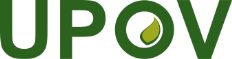 EInternational Union for the Protection of New Varieties of PlantsTechnical CommitteeFifty-Fifth Session
Geneva, October 28 and 29, 2019TC/55/INF/2Original:  EnglishDate:  August 21, 2019YearYearYearYearYearYearYearYearYearYearYear20102011201120122013201420152016201720182019(to August 6)New UPOV codes114173173212209577188173440242171Amendments
612125 47*371116150Total UPOV Codes 6,6836,8516,8517,0617,2517,8087,9928,1498,5898,844   9,012ContributorNumber of applications for PBR in 2017Number of new data submissions to PLUTO in 2015Number of new data submissions to PLUTO in 2016Number of new data submissions to PLUTO in 2017Number of new data submissions to PLUTO in 2018Number of new data submissions to PLUTO in 2019 (to August 6)Situation at August 6, 2019African Intellectual Property Organization400000A reminder e-mail with instructions for contribution was sent in July 2019, following receipt of incomplete data.Albania0 (2016)11000Latest data under preparation.Argentina29901000A reminder e-mail was sent in August 2019.  Australia3435752211Austria034454Azerbaijan19 (2014)00000A reminder e-mail was sent in July 2019.Belarus3301000A reminder e-mail was sent in July 2019.*Belgium365354Bolivia (Plurinational State of)1301100A reminder e-mail was sent in August 2019.Bosnia and Herzegovina0n.a.n.a.000Data under preparation.Brazil33930357*Bulgaria     48126347Canada31071111108Chile11546575China4,46521100A reminder e-mail was sent in July 2019.Colombia12400200A reminder e-mail was sent in July 2019.Costa Rica513215*Croatia1332221*Czech Republic5736965*Denmark712111078Dominican Republic5 (2009)00000A reminder e-mail was sent in July 2019.Ecuador8100110A reminder e-mail was sent in August 2019.  *Estonia1093395*European Union3,42210137115*Finland1422231*France1581311889Georgia1702020A reminder e-mail was sent in August 2019.  *Germany391112897*Hungary161619141112*Iceland0 (2012)00000*Ireland122121Israel5311107*Italy586633Japan1,01941232Jordan3 (2016) 01000A reminder e-mail was sent in July 2019.Kenya7101000A reminder e-mail was sent in July 2019.Kyrgyzstan100000Latest data under preparation.*Latvia111221*Lithuania1834434Mexico26513342Montenegron.a.00000A reminder e-mail was sent in July 2019.Morocco10120000Data under preparation.*Netherlands7631011897New Zealand13565664Nicaragua2200000Participated in the training course in 2015.  A reminder e-mail was sent in July 2019.North Macedonian.a.00000Participated in the training course in 2014 and planned to submit data upon receipt of applications. A reminder e-mail was sent in July 2019.*Norway1943474Oman0 (2015) 00200A reminder e-mail was sent in July 2019.Panama301100A reminder e-mail was sent in August 2019.Paraguay62 (2016)11010A reminder e-mail was sent in August 2019.  Peru3800110A reminder e-mail was sent in August 2019.  *Poland11035733*Portugal002121Republic of Korea74801013Republic of Moldova3033127*Romania3844443Russian Federation80755542Serbia6634240A reminder e-mail was sent in August 2019.  Singapore500000No data submitted. A reminder e-mail was sent in July 2019.*Slovakia845643*Slovenia055343South Africa26801224*Spain40 (2016)55543*Sweden411121196*Switzerland7565635Trinidad and Tobago0 (2016)00000Participated in the training course in 2014.  A reminder e-mail was sent in July 2019. Tunisia62 (2016)00000A reminder e-mail was sent in July 2019. *Turkey21613021Ukraine1,34500039*United Kingdom183111310127United Republic of Tanzania4000000A reminder e-mail was sent in July 2019.United States of America1,5571716121210Uruguay5410000A reminder e-mail was sent in August 2019.Uzbekistan3600010A reminder e-mail was sent in August 2019.  Viet Nam26600000Data under preparation.OECD-02221YearYearYearYearYear20152016201720182019
(to August 6, 2019)Number of UPOV members that contributed to the PLUTO database for the indicated year16159544943Percentage of UPOV members that contributed to the PLUTO database for the indicated year82%80%72%65%57%ATotal number of PVP applications2 15,01716,45518,306n.a.n.a.BNumber of PVP applications accounted for by contributors to PLUTO database for indicated year1,2 14,82316,09517,410n.a.n.a.CPercentage of PVP applications accounted for by contributors to PLUTO database for indicated year (B/A)99%98%95%n.a.n.a.DNumber of PVP applications included in PLUTO database3 11,58712,26912,54710,7592,887EPercentage of PVP applications included in PLUTO database (D/A)77%75%69%n.a.n.a.